Christian MertzApril 18, 1871 – January 9, 1934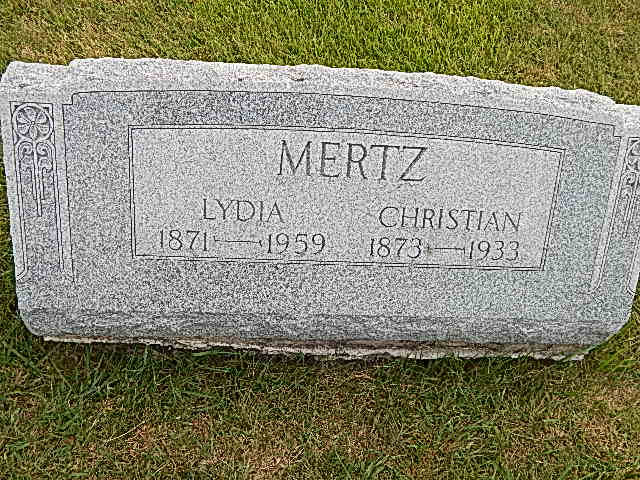 Photo by Alicia KneussIndiana, Death Certificates, 1899-2011Name: Christopher MertzGender: MaleRace: WhiteAge: 62Marital status: MarriedBirth Date: 18 Apr 1871Birth Place: GermanyDeath Date: 9 Jan 1934Death Place: Hartford, Adams, Indiana, USAFather: John Merts Mother: Barbara Ann Narr Spouse: Lydia Mertz Informant: Liddy MertsBurial: Jan 12, 1934; Defenseless Mennonite